§4605.  Potato tax1.  Rate.  Except as provided in subsection 1‑A, a tax is levied and imposed at the rate of $.06 per hundredweight on all potatoes grown in this State.[PL 2021, c. 681, Pt. F, §4 (AMD).]1-A.  Exemptions.  The tax imposed by this section does not apply to:A.  Any potatoes that are retained by the grower to be used by the grower for seed purposes or for home consumption;  [PL 2021, c. 681, Pt. F, §5 (NEW).]B.  Any potatoes received by a processor that are certified as unmerchantable by a federal state inspector; or  [PL 2021, c. 681, Pt. F, §5 (NEW).]C.  Any potatoes grown on tribal land.  [PL 2021, c. 681, Pt. F, §5 (NEW).][PL 2021, c. 681, Pt. F, §5 (NEW).]2.  Tax as additional.  Any tax imposed and collected under this chapter shall be in addition to any other taxes imposed or collected under any other law of the State now or hereafter in force.[PL 1985, c. 753, §§ 14, 15 (NEW).]3.  Due date.  The tax shall be due upon any particular lot or quantity of potatoes as provided under subsection 6.[PL 1985, c. 753, §§ 14, 15 (NEW).]4.  Application; certificate.  Every shipper of potatoes shall file an application with the State Tax Assessor, on forms prescribed and furnished by him, which shall contain the name or names under which the shipper is transacting business within the State, the place or places of business and location or locations of loading and shipping places and agents of the shipper, the names and addresses of the several persons constituting a firm or partnership of the shipper and, if a corporation, the corporate name and the names and addresses of its principal officers and agents within the State.  Upon receipt of a complete and valid application, the State Tax Assessor will issue a certificate to the shipper.  No person may act as a shipper until that certificate is issued to him. The certificate shall not be deemed a license within the meaning of that term in the Maine Administrative Procedure Act, Title 5, chapter 375.[PL 1985, c. 753, §§ 14, 15 (NEW).]5.  Tax deducted from selling price.  A shipper who purchases, ships, receives, processes, handles or sells potatoes grown by another and pays, or becomes liable to pay, the tax imposed under this section shall charge and collect from the person from whom the potatoes were acquired an amount equal to 1/2 the rate of tax imposed under subsection 1, to be deducted or otherwise collected from the purchase price for all potatoes subject to the tax which are purchased, shipped, received, processed, handled or sold by the shipper.[PL 1985, c. 753, §§ 14, 15 (NEW).]6.  Records and reports.  Every shipper shall, on or before the last day of each month, report to the State Tax Assessor the quantity of potatoes received, sold or shipped by the shipper during the preceding calendar month and any additional information that the State Tax Assessor determines pertinent, on forms furnished by the State Tax Assessor.  At the time of filing the report, each shipper shall pay to the State Tax Assessor a tax at the rate of $.06 per hundredweight upon all potatoes reported as purchased, sold or shipped, subject to subsection 1.[PL 2011, c. 7, §5 (AMD).]7.  Inspections.  The State Tax Assessor or his duly authorized agent may enter any place of business of any shipper or any car, boat, truck or other conveyance in which potatoes are to be transported and to inspect books and records of any shipper for the purpose of determining what potatoes are taxable under this chapter and for the purpose of verifying any statement or return made by any shipper.  The State Tax Assessor may delegate all or part of that authority to agents of the board or of the Commissioner of Agriculture, Conservation and Forestry.[PL 1985, c. 753, §§ 14, 15 (NEW); PL 2011, c. 657, Pt. W, §6 (REV).]SECTION HISTORYPL 1985, c. 753, §§14,15 (NEW). PL 1991, c. 376, §58 (AMD). PL 2011, c. 7, §§4, 5 (AMD). PL 2011, c. 657, Pt. W, §6 (REV). PL 2021, c. 681, Pt. F, §§4, 5 (AMD). The State of Maine claims a copyright in its codified statutes. If you intend to republish this material, we require that you include the following disclaimer in your publication:All copyrights and other rights to statutory text are reserved by the State of Maine. The text included in this publication reflects changes made through the First Regular and First Special Session of the 131st Maine Legislature and is current through November 1, 2023
                    . The text is subject to change without notice. It is a version that has not been officially certified by the Secretary of State. Refer to the Maine Revised Statutes Annotated and supplements for certified text.
                The Office of the Revisor of Statutes also requests that you send us one copy of any statutory publication you may produce. Our goal is not to restrict publishing activity, but to keep track of who is publishing what, to identify any needless duplication and to preserve the State's copyright rights.PLEASE NOTE: The Revisor's Office cannot perform research for or provide legal advice or interpretation of Maine law to the public. If you need legal assistance, please contact a qualified attorney.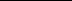 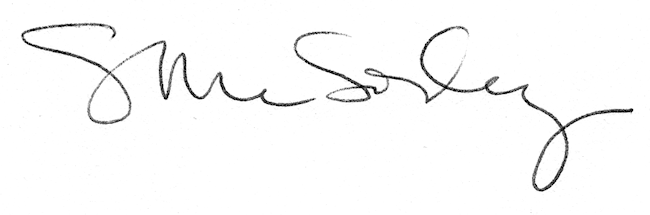 